Πρόταση για την Β ΓυμνασίουΜάθημα: Μουσική Καθηγήτρια: Αντωνοπούλου ΑθηνάΚαλά μου παιδιά, εύχομαι να είστε όλοι υγιείς κι εσείς και οι οικογένειές σας.Προς το παρόν θα τα λέμε από μακριά.Έτσι λοιπόν σήμερα...Το θέμα μας είναι η παραδοσιακή μουσική της Αργεντινής.Η μουσική στην Αργεντινή είναι κυρίως επηρεασμένη από τη μουσική των Άνδεων, δηλαδή τη μουσική των απογόνων των Ινδιάνων. Στην πρωτεύουσα όμως, δηλαδή στο Μπουένος Άιρες, το κυρίαρχο είδος μουσικής  είναι το <<Τάνγκο>>. Το  Τάνγκο προέρχεται από τη μιλόνγκα, που ήταν ένα είδος χορού. Η μουσική τάνγκο είναι κυρίως ορχηστρική.                                                                Παίζεται από την <<Ορκέστα τίπικα>>,δηλαδή 2 βιολιά, 2 μπαντονεόν, πιάνο και κοντραμπάσσο.Το μπαντονεόν είναι ένα αερόφωνο μουσικό όργανο που μοιάζει σε λειτουργία με το γνωστό μας ακορντεόν αλλά έχει κουμπιά και από τις δύο πλευρές , χωρίς πληκτρολόγιο.Ο μεγαλύτερος συνθέτης της μουσικής τάνγκο ήταν ο Άστορ Πιατσόλα που κατάφερε να ενώσει το τάνγκο, με την κλασική μουσική και τη μουσική τζαζ.Παρακολουθήστε λοιπόν τον <<τυφλό>> Al Pacino στην ταινία                             <<Άρωμα γυναίκας>> . Εδώ βέβαια αν προσέξετε, δεν υπάρχει μπαντονεόν αλλά ακορντεόν.Το τάνγκο παίρνει τα ρυθμικά του στοιχεία από τη Habanera που είναι χορός γραμμένος σε 2/4 ή 4/4.Και τώρα ακούστε:Habanera PalomaHabanera CarmenΣτο δεύτερο κομμάτι μπορείτε να διαλέξετε ποιο ρυθμικό ακούγεται από τα παρακάτω;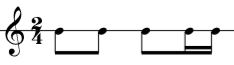 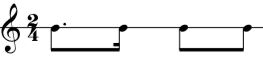 Τώρα αναγνωρίστε αν τα παρακάτω κομμάτια είναι τάνγκο ή όχι:BrazilLe grand t…..Απαντήσεις:Το ρυθμικό που ακούγεται είναι το δεύτερο.Το πρώτο κομμάτι δεν είναι τάνγκο, το δεύτερο είναι.Ακούστε τώρα το Libertango του Άστορ Πιατσόλα. Υπάρχει οστινάτο (δηλαδή ρυθμικό ή μελωδικό μοτίβο που επαναλαμβάνεται) στην αρχή του κομματιού;Απάντηση: Ναι, φυσικά υπάρχει μελωδικό οστινάτο.Όποιος θέλει, παίζει το libertango...                                                                                (χωρίς βέβαια τις χαμηλές νότες λα και σολ στο δεύτερο και έκτο μέτρο αντίστοιχα).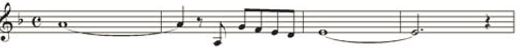 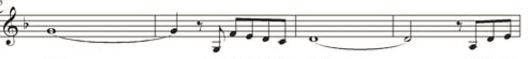 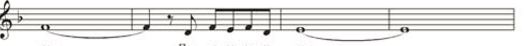 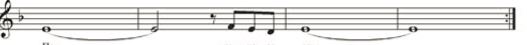 